 Escuela Nacional Preparatoria 8 “Miguel E. Schulz”	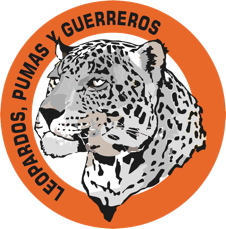                          FORMATO DE CONTACTONombre del profesor(a):Ernesto Valenzuela Valdivieso      Mensaje general Asignatura: GeografíaGrupos: 403, 404, 406, 414, 416, 423Bienvenidos alumnos de nuevo ingreso:El ingreso a la UNAM, es un motivo de orgullo y alegria, pero también significa el compromiso como estudiante de realizar su mayor esfuerzo en su desempeño académico, cumplir con las normas establecidas, respetar a sus profesores y cuidar y consevar las instalaciones. Mis mejores deseos en su nueva etapa de vida académica. Formas de contacto:Alumnos: Todo lo referente a la asignatura, será publicado en el Blog a partir del miércoles 11 de agosto de 2021. Es necesario revisar el blog cada semana y seguir al pie de la letra las indicaciones de cada actividad. NO ME ENVIEN MENSAJES DE PRESENTACIÓN A MI CORREO, NI DUDAS QUE SE PUEDEN RESOLVER EN LOS LOS MENSAJES EN EL BLOG. Blog:https://geoacadarato.wordpress.comCorreo electrónico:ernesto.valenzuela@enp.unam.mx